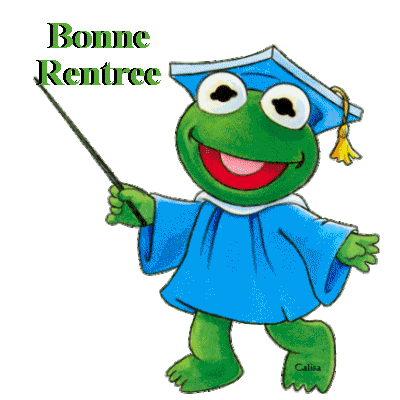 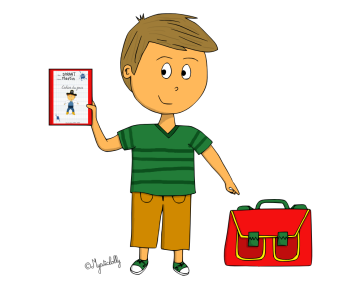 La rentrée des classes à lieu le jeudi 1er septembre 2016.Les inscriptions pour les TAP et la garderie se feront les 29,30 et 31 août 2016 de 8h à 12h et de 14h à 18h dans les locaux de l’accueil de loisirs.Cette année pas de nouveau dossier à remplir,  nous ferons le point ensemble du dossier existant (changement d’adresse ou N° téléphone, personnes à prévenir, etc…..)Vous devez venir avec 1 photocopie de la nouvelle assurance 2016/2017 et éventuellement 1 copie des vaccins si votre enfant a eu un rappel récemment ou celle des maladies infantiles s’il en a contracté une durant l’année passée. Attention, je ne prendrai aucune inscription sans l’assurance !!!Pour les nouvelles inscriptions, vous pouvez retirer un dossier à l’accueil de loisirs et le ramener complété avec les copies de l’assurance, des vaccins et de la page des maladies infantiles.Lors des inscriptions, nous ferons ensemble le point du planning de votre enfant et vous devrez vous acquitter du règlement des journées de TAP, garderie et mercredis pour la période du 1er septembre au 19 octobre 2016.Le programme des TAP est disponible au centre et vous sera envoyé par mail. Il sera publié sur le site internet de la commune.Celui des mercredis est en cours d’élaboration et vous sera communiqué à la rentrée.Je vous souhaite à tous une bonne fin d’été !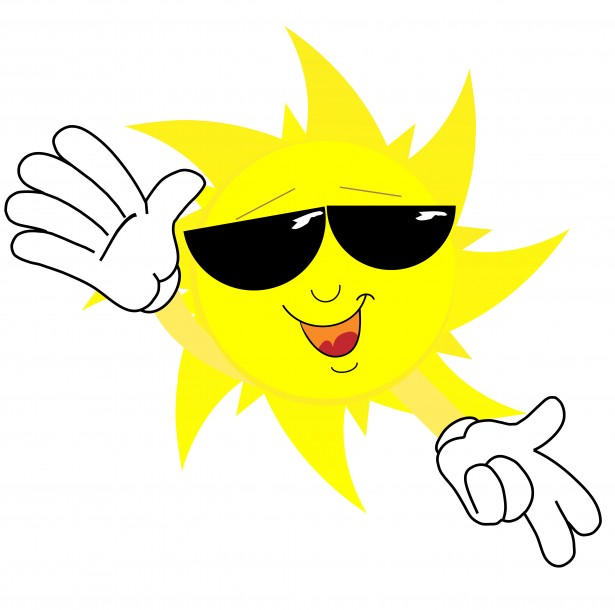 La directriceSonia BERARD 